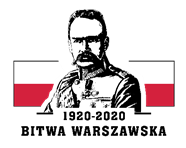      Giżycko, 02 lipca 2020r.DO WSZYSTKICH WYKONAWCÓWNR POSTĘPOWANIA: 36/2020Dotyczy: postępowania o udzielenie zamówienia publicznego na obsługę serwisową i konserwacyjną klimatyzatorów oraz central wentylacyjnych w budynkach jednostek wojskowych będących 
na zaopatrzeniu 24 Wojskowego Oddziału Gospodarczego w Giżycku.ZAWIADOMIENIE O WYBORZE NAJKORZYSTNIEJSZEJ OFERTY Zamawiający: 24 Wojskowy Oddział Gospodarczy w Giżycku, działając zgodnie 
z art. 92 ust. 2 ustawy z dnia 29 stycznia 2004 roku - Prawo zamówień publicznych 
(tj.: Dz. U. z 2019 r. poz. 1843 z późn.zm.) informuje, że w przedmiotowym postępowaniu o udzielenie zamówienia publicznego, jako najkorzystniejszą wybrano ofertę Wykonawcy :w zakresie zadania nr 1:P.P.H.U.PRZEMKO Przemysław BIEDRZYCKIul. Spokojna 9C, 18-400 ŁomżaUZASADNIENIE: 	 Wykonawca, złożył ofertę niepodlegającą odrzuceniu, która otrzymała 
95 punktów w ramach kryteriów oceny ofert. Wykonawca nie podlega wykluczeniu. Oferta odpowiada treści SIWZ. Zamawiający dysponuje środkami finansowymi pozwalającymi na zawarcie umowy.w zakresie zadania nr 2 :P.P.H.U. IGLOTERM Chłodnictwo Klimatyzacja 
Rafał JANKOJĆul. Białostocka 17 ,11-500 GiżyckoUZASADNIENIE: 	 Wykonawca, złożył ofertę niepodlegającą odrzuceniu, która otrzymała 
100 punktów w ramach kryteriów oceny ofert. Wykonawca nie podlega wykluczeniu. Oferta odpowiada treści SIWZ. Zamawiający dysponuje środkami finansowymi pozwalającymi na zawarcie umowy.OFERTY ZŁOŻONE  POSTĘPOWANIUZamawiający informuje, zgodnie z art. 92 ust. 1 ustawy z dnia 29 stycznia 2004 roku - Prawo zamówień publicznych (tj.: Dz. U. z 2019 r. poz.1843 
z późn.zm.) o nieustanowieniu dynamicznego systemu zakupów w ramach przedmiotowego postępowania. Wobec niniejszego postępowania 
nie zachodzą również przesłanki do jego unieważnienia.  KOMENDANT(-) płk Jarosław JASTRZĘBOWSKINr Of.Firmy oraz adresy Wykonawców,którzy złożyli oferty w terminieIlość punktów „Cenaoferty brutto”Ilość punktów„Ilość osób 
z uprawnieniamiSuma punktówZADANIE nr 1 ZADANIE nr 1 ZADANIE nr 1 ZADANIE nr 1 ZADANIE nr 1 Of.1P.P.H.U. IGLOTERM 
Chłodnictwo Klimatyzacja 
Rafał JANKOJĆul. Białostocka 17 ,11-500 Giżycko52,184092,18Of.2P.P.H.U.PRZEMKO 
Przemysław BIEDRZYCKIul. Spokojna 9C, 18-400 Łomża603595,00ZADANIE nr  2  ZADANIE nr  2  ZADANIE nr  2  ZADANIE nr  2  ZADANIE nr  2  Of.1P.P.H.U. IGLOTERM 
Chłodnictwo Klimatyzacja 
Rafał JANKOJĆul. Białostocka 17 ,11-500 Giżycko6040100Of.2 P.P.H.U. PRZEMKO 
Przemysław BIEDRZYCKIul. Spokojna 9C, 18-400 Łomża48,293583,29